Cheddleton Parish Council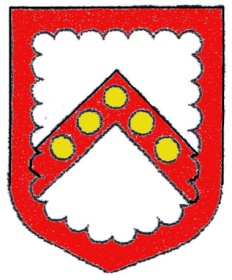 Clerk:   Ms. L. J. Eyre                                  Telephone:  01538 385223  34, The Walks, Leek, Staffs, ST13 8BY.      Email: louise.eyre.cheddletonpc@sky.com19th August 2020.Dear Sir/Madam,L01-20 The Local Authorities and Police and Crime Panels (Coronavirus) (Flexibility of Local Authority and Police and Crime Panel Meetings) (England and Wales) Regulations 2020All members of the Parish Council are hereby summoned to the online Zoom Parish Council Meeting on 25th. August 2020 at 7:30pm.  An agenda for the meeting is set out below (this is an abridged agenda, items not included will be addressed at a future meeting)Ms. L.J. EyreClerk.	AGENDA9	Apologies10	Declarations of Interest. 11	Members’ Sec. 33 Dispensation Requests12	Virtual Meeting Policy 13	Public Question Time14	Minutes of the meeting of 17th March 202015	Matters arising therefrom16	Minutes of the meeting of 18th August 202017	Matters arising therefrom18	Planning Applications(a) SMD/2020/0365 – Land at Cheddleton Park Avenue, Cheddleton - Erection of three detached dwellings and associated works.(b) SMD/2020/0389 – 81 Heath Avenue, Cellarhead – Extend up above the garage/vanity to a 2 storey extension extending the hipped roof over providing an additional bedroom and an additional bathroom. Rear single storey extension for a kitchen/diner and a downstairs WC. (c) SMD/2020/0421 – Darleyshire Farm Leek Road, Wetley Rocks – Erection of residential annex19	Community Centre update20	Craft Centre update21	Bus shelter Wetley Rocks22	Calendar of meetingsJoin Zoom Meetinghttps://us02web.zoom.us/j/87699984062Meeting ID: 876 9998 4062